$28,000.00SMITH – SCHICK5711 1ST AVE. SELBYSELBY KOSTERS ADDN LOT 1 BLOCK 1RECORD #4288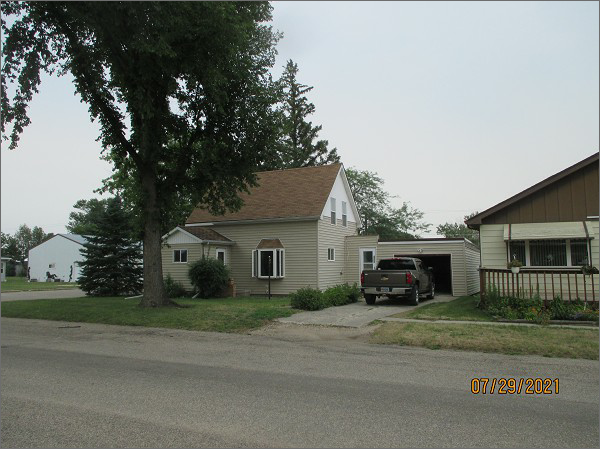 LOT SIZE 50’ X 140’                                           GROUND FLOOR 784 SQ FTSINGLE FAMILY – 1 ½ STORY                          TOTAL LIVING 1000 SQ FTAVERAGE QUALITY – FAIR CONDITION        BASEMENT 624 SQ FTBUILT IN 1899                                                    3 BEDROOMS 1 BATH2015; BAY WINDOWS, VINYL SIDING	    PROPANE – CENTRAL AIRALUM. WINDOWS, CENTRAL AIR                 ATT. GARAGE 420 SQ FTNATURAL GAS, 3 SEASON PORCH                KNEE WALL PORCH 64 SQ FTSOLD ON 6/29/21 FOR $28,000                    8’ X 10’ UTILITY SHED              ASSESSED IN 2021 AT $27,570ASSESSED IN 2013 AT $19,905                          RECORD #4288